KATA PENGANTAR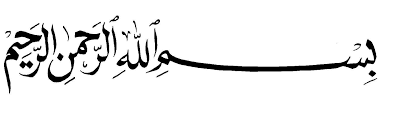 Artinya: (10) Hai orang-orang yang beriman, sukakah kamu aku tunjukkan suatu perniagaan yang dapat menyelamatkanmu dari azab yang pedih? (11) (Yaitu) kamu beriman kepada Allah dan RasulNya dan berjihad di jalan Allah dengan harta dan jiwamu. Itulah yang lebih baik bagimu, jika kamu mengetahui. (As-shaff : 10-11)	Alhamdulillah, merupakan ungkapan puji syukur kehadirat Allah SWT yang telah memberikan kasih sayang dan hidayahnya kepada saya, sehingga penulis dapat menyelesaikan skripsi yang berjudul “Pengaruh  Reward Sticker Terhadap Kedisiplin  Anak Di Sekolah  Pada Anak Kelompok B di  PAUD  Arifah Medan Perjuangan Tahun Ajaran  2021/2022”. 	Penulisan skripsi ini betujuan untuk memenuhi persyaratan menyelesaikan pendidikan S1 pada Ilmu Pendidikan Program Studi Pendidikan Guru Anak Usia Dini, (PG-PAUD) UMN Al-Washliyah Medan. Pada kesempatan ini penulis ingin mengucapkan terima kasih kepada kedua orang tua yang sayangi dan seluruh keluarga tercinta terutama suami dan anak-anak dan seluruh keluarga yang telah memberikan doa, dorongan dan semangat kepada penulis selama penyusunan skripsi ini.Terima kasih kepada pihak yang telah membantu dalam penyelesaian skripsi ini, di antaranya :Bapak Dr. KRT. Hardi Mulyono K. Surbakti, sebagai Rektor UMN Al-Washliyah MedanBapak Dr. Samsul Bahri, M.Si, sebagai Dekan UMN Al-Washliyah yang telah memberikan ijin penelitian.Ibu Wakil Dekan I, Bapak Wakil Dekan II dan III di UMN Al-Washliyah  MedanIbu Novita Friska, S.Psi.,M.Psi sebagai Ketua prodi  PG PAUD sekaligus pembimbing yang telah memberikan masukan dalam penulisan proposal iniBapak /Ibu Penguji I dan II yang telah memberikan dukungan dan saran demi perbaikan penulisan proposal ini.Kepada Dosen-Dosen dan Tenaga Kependidikan di FKIP UMN Al- Washliyah  Medan atas bantuannya selama iniIbu Hj. Nuraini sebagai Kepala Sekolah dan seluruh guru dan juga anak didik PAUD Arifah Medan Perjuangan yang telah memberikan izin penelitianBuat teman-teman seperjuangan Stambuk 2018 yang sama-sama menyelesaikan proposal pada tahun ini.	Penulis menyadari skripsi  ini masih banyak kekurangan disana sini, oleh karena itu penulis dengan senang hati menerima kritik dan saran dari semua pihak dalam penyempurnaan skripsi ini.Medan,       Juni 2022Penulis,SUSANNA NPM : 181424023DAFTAR ISIKATA PENGANTAR			iDAFTAR ISI			iiiDAFTAR TABEL		vDAFTAR GAMBAR		viDAFTAR LAMPIRAN		viiABSTRAK		   viiiABSTRACT			ixBAB I PENDAHULUAN		1Latar Belakang Masalah		1Identifikasi Masalah 		5Rumusan Masalah		5Tujuan Penelitian		5Manfaat Penelitian		6BAB II TINJAUAN PUSTAKA		72.1 Kajian Teori		72.1.1 Pengertian Disiplin			72.1.2 Tujuan Disiplin			9Jenis-Jenis Kedisiplinan Bagi Anak Usia Dini		102.1.4 Faktor-Faktor Yang Mempengaruhi Disiplin Anak		122.1.5 Indikator Disiplin			132.1.6 Pengertian Reward			132.1.7 Tujuan Reward			152.1.8 Macam-Macam Reward		162.1.9 Kelebihan dan Kekurangan Reward		172.2 Kajian Penelitian Yang Relevan		182.3 Kerangka Pikir		19    2.4  Hipotesis Tindakan		21BAB III METODELOGI PENELITIAN		223.1  Desain Penelitian			22 Waktu dan Tempat Penelitian		233.3  Populasi dan Sampel 			233.4  Instrumen dan Teknik Pengumpulan Data		243.5  Teknik Analisis Data		26BAB IV HASIL PENELITIAN DAN PEMBAHASAN		314.1 Hasil Penelitian		314.2 Pembahasan		48BAB V KESIMPULAN DAN SARAN		535.1 Kesimpulan		535.2 Saran 		53DAFTAR PUSTAKA			55DAFTAR TABEL3.1 	Desain Penelitian  		223.2 	Kisi-Kisi Instrumen Kedisiplinan Anak 		254.1	Skor Pre-tes Kedisiplinan Anak		324.2 	Nilai Akhir Pre-test Kedisiplinan Anak 		334.3 	Distribusi Frekuensi Pre-test Kedisiplinan Anak		344.4 	Distribusi Kecenderungan  Pre-Test Kedisiplinan Anak 		354.5 	Skor Post-Test Kedisiplinan Anak		374.6 	Nilai Akhir Post-Test Kedisiplinan Anak		384.7 	Distribusi Frekuensi Post-test Kedisiplinan Anak 		394.8 	Distribusi Frekuensi Hasil Post-Test Kedisiplinan Anak 		404.9 	Uji Normalitas Pre-test		434.10 	Uji Normalitas Data Pos-Test		45DAFTAR GAMBAR2.1 	Kerangka Pikir 		204.1 	Frekuensi Hasil Pre-Test Kedisiplinan Anak Di Sekolah 		364.2 	Frekuensi Hasil Post-Test Kedisiplinan Anak 		41DAFTAR LAMPIRAN1. Rencana Pelaksanaan Pembelajaran Mingguan (RPPM)		572. Rencana Pelaksanaan Pembelajaran Harian (RPPH)		593. Lembar Observasi Pre-test Kedisiplinan Anak		674. Lembar Observasi Post-test Kedisiplinan Anak 		685. Nilai Kritis L Untuk Uji Liliefors 		696. Daftar Tabel Distribusi Normal Standart 		707. Titik Persentase Distribusi t (dk = 1 – 80)		728. Perhitungan Uji Hipotesis 		739. Dokumentasi Penelitian 		75